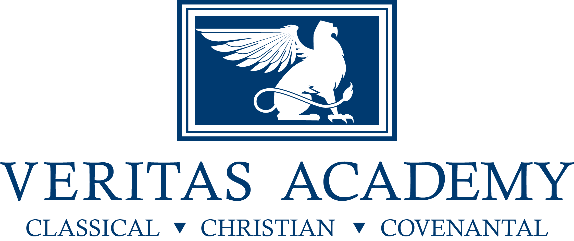 Supply List for ALL PE Classes 2018-19Veritas PE Shirt available for purchase in the school officeVeritas PE athletic shorts available for purchase in the school officeAthletic shoesWater bottle